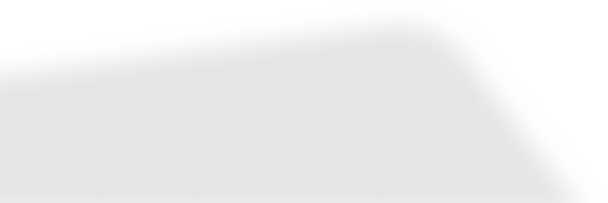 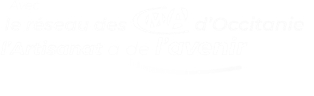 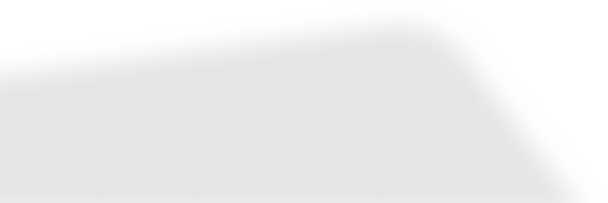 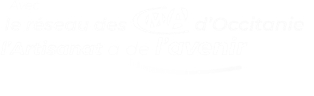 BAC PRO Métiers du commerce et de la Vente (Option A / Option B)OBJECTIFSÀ l’issue de la formation, le stagiaire ou l’apprenant est en capacité de :Avoir le sens de l'accueil, des qualités d'écoute et de disponibilitéParticiper à l'approvisionnement, à la vente, à la gestion commerciale. Mettre à la disposition de la clientèle les produits correspondant à sa demandePublic  Accessible à tous à partir de 16 ans ( 15 ans sous conditions)  PrérequisTitulaire d’un CAP ou après une première ou terminale.Modalité d ’admission et Délais d’accèsPour tous : Formation en présentiel et en distancielRéunion d’information collective, test de positionnement et/ou entretien individuel.En apprentissage : signature d’un contrat d’apprentissage et intégration tout au long de l’année  Délais d’accès : sous 5 jours Hors apprentissage : de 1 à 4 mois selon le financementDuréeDe 675 h à 1 350 hTarifPrise en charge complète pour un contrat d’apprentissage Prise en charge partielle ou totale pour tout autre dispositif selon la situation et le statut du candidat : 14 € de l’heure (proposition d’un parcours personnalisé) CONTENUDomaine Professionnel Conseiller et vendre
Assurer la veille commerciale
Réaliser la vente dans un cadre omnicanal
Assurer l’exécution de la venteSuivre les ventes
Assurer le suivi de la commande du produit et ou du service
Traiter les retours et les réclamations du client
S’assurer de la satisfaction du clientFidéliser la clientèle et développer la relation client
Traiter et exploiter l’information ou le contact client
Contribuer à des actions de fidélisation et de développement de la relation client
Évaluer les actions de fidélisation de la clientèle et de développement de la relation clientAnimer et gérer l’espace commercial (option A)
Assurer les opérations préalables à la vente
Rendre l’unité commerciale attractive et fonctionnelle
Développer la clientèleProspecter et valoriser l’offre commerciale (option B)
Rechercher et analyser les informations à des fins d’exploitation
Participer à la conception d’une opération de prospection
Mettre en œuvre une opération de prospection
Suivre et évaluer l’action de prospection
Valoriser les produits et/ou les servicesDomaine Enseignement Général Economie – DroitMathématiquesLangue vivante 1 + Langue vivante 2 Français -  Histoire Géographie et enseignement moral et civiqueArts appliqués et cultures artistiquesEducation physique et sportiveLangue vivante étrangères ou régionale (facultative)Mobilité (facultative)Secteur sportif (facultative)Moyens pédagogiquesMoyens matériels : Un magasin d’application, salle de cours, laboratoire de langue, salle informatique, tableau interactif, centre de ressources.Moyens pédagogiques : équipe de formateurs pluridisciplinaires, délivrance d’un livret d’apprentissage, suivi de la formation avec accès internet sur Net YPAREO et MOODLE pour les maîtres d’apprentissage et les familles/tuteur, visite d’entreprise, rencontre parents / formateurs : 1 fois par an.Évaluation  Contrôle en Cours de Formation (CCF) ou examen ponctuel en fonction des publicsQualification et CertificateurBAC PROFESSIONNEL diplôme NIVEAU IV. Certificateur : Ministère Education Nationale et de la JeunesseCode RNCP 38399 du 19-12-2023https://www.francecompetences.fr/recherche/rncp/38399/ Attestation de compétences Remise en fin de formation.Poursuite de parcours  Pack « créateur » pour création d’entrepriseLieu  Centre de Formation aux Métiers de l’Ariège, 2 Rue jean moulin, 09000 Foix.AccessibilitéLe Centre de Formation aux Métiers accueille les personnes en situation de handicap.Référent Handicap – Patrick ATTARD – 05 34 09 88 14 – p.attard@cma-ariege.frContact  Apprentissage : Sylvie Tessier, Conseillère CAD, 05 34 09 79 00, s.tessier@cma-ariege.frReconversion Adultes : Elodie GOMEZ 05 34 09 88 06 e.gomez@cm-ariege.fr